Заявление о возврате страховой премииили части страховой премииПросим отметить причину возвратаРасторжение договора страхования в течение 30 дней, с даты подписания полиса (для договоров добровольного накопительного страхования жизни).Отказ от страхования (полис выписан, но Уведомление (отрывная часть полиса) не подписано).Возврат суммы денег, оплаченной по заявлению на страхование (если полис еще не выписан).Возврат излишне уплаченной суммы денег (авансовые взносы).Иное ___________________________________________________________________________Договор страхования/Заявление на страхование № ____________________ от ____/_____/_____г.Страхователь (Ф.И.О.)  _____________________________________________________________Паспортные данные (паспорт/удостоверение личности) № _______________________________от ___/________/______г. кем выдано _________________________________________________Адрес фактического проживания _______________________________________________________________________________________________________________________________________Контактный телефон: дом. 8 (_______)______________ раб.  8 (_______)____________________моб. 8 (_______)_________________ Е-mail ____________________________________________Застрахованное лицо: ________________________________ Дата рождения: ____/______/_____г.Я поручаю АО «КСЖ «Nomad Life» страховую премию/часть страховой премии:перевести на нижеуказанный банковский счет:Наименование Банка ____________________________________________________________СВИФТ код (БИК) __________________________________________БИН________________Карточный / Текущий / Лицевой счет №____________________________________________Ф.И.О. владельца счета __________________________________________________________ИИН владельца счета ____________________________________________________________Если счет принадлежит третьему лицу, просим Вас заверить данное заявление нотариально!Прилагаю:Копию удостоверения личности (с информацией об ИИН);Реквизиты лицевого/карточного счета в Банке;Оригинал страховой полиса (если Полис был выписан).____/_______/_____г.				           		 _________________________Дата 	                                                                            Подпись Страхователя_______________________________________________________________________________ ФИО Страхователя прописью (собственноручно)ФИО работника, принявшего документы ______________________________________Должность __________________Подпись________________ Дата: ___/______/_____г.            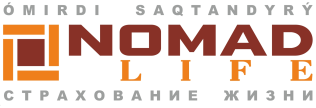 